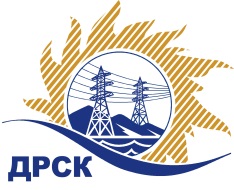 Акционерное Общество«Дальневосточная распределительная сетевая  компания»ПРОТОКОЛ ПЕРЕТОРЖКИСпособ и предмет закупки: открытый электронный запрос предложений: «Трансформаторы тока элегазовые 110кВ»Планируемая стоимость закупки в соответствии с ГКПЗ:  9 450 000,00 руб. без учета НДСПРИСУТСТВОВАЛИ: 2 члена постоянно действующей Закупочной комиссии 2-го уровня. ВОПРОСЫ ЗАСЕДАНИЯ ЗАКУПОЧНОЙ КОМИССИИ:В адрес Организатора закупки 3 (три) предложения на участие в  процедуре переторжки.Вскрытие конвертов было осуществлено в электронном сейфе Организатора закупки на Торговой площадке Системы B2B-ESV автоматически.Дата и время начала процедуры вскрытия конвертов с предложениями на участие в закупке: 15:00 часов благовещенского времени 18.09.2015 г Место проведения процедуры вскрытия конвертов с предложениями на участие в закупке: Торговая площадка Системы B2B-ESVОтветственный секретарь Закупочной комиссии 2 уровня  АО «ДРСК»                       		     О.А. МоторинаТехнический секретарь Закупочной комиссии 2 уровня  АО «ДРСК»                                       	 Г.М. Терёшкина№ 601/МКС-Пг. Благовещенск18 сентября 2015 г.№п/пНаименование Участника закупки и его адресОбщая цена заявки до переторжки, руб. без НДСОбщая цена заявки после переторжки, руб. без НДСООО "ЭТС" (680014 г.Хабаровск, переулок Гаражный, 30-А.)7 400 000,00 6 800 000,002.ООО "ВЭО" (680000 г. Хабаровск, ул. Дзержинского, 65, оф. 512)7 550 000,00 6 319 823,513.ООО "ЭТК Энерготранс" (680054, г. Хабаровск, ул. Трехгорная 8)8 798 000,00 не поступило4ООО "НовоТЭК" (620014, Россия, Свердловская область, г. Екатеринбург, ул. Хохрякова, д. 72, оф. 604.)9 000 000,00 не поступило5ООО "ИК ПРОГРЕСС" (620050, Россия, Свердловская обл., г. Екатеринбург, ул. Маневровая, д. 9, оф. 42)9 180 000,005 832 000,00